STATIC VS DYNAMIC CONNECTIVITY: HOW LANDSCAPE CHANGES AFFECT CONNECTIVITY PREDICTIONS IN THE IBERIAN PENINSULATeresa Goicolea, M Cruz Mateo-Sánchez.ETSI Montes, Forestal y del Medio Natural, Universidad Politécnica de Madrid, Ciudad Universitaria s/n, 28040, Madrid, Spain.Corresponding author: Teresa Goicolea, ORCID: 0000-0002-4069-6001e-mail address: t.goicolea@gmail.com; Table S1: Resistance values assigned to each land cover type in CORINE land cover map.APENDIX S1. Conversion of effective distances into probabilities of spatial dispersal. The spatial probability of direct dispersal between each pair of nodes was calculated with:Where  and  are the effective distance and the spatial probability of direct dispersal between nodes i and j; and  is a constant set for each scenario and dispersal distance. This constant was calculated by assigning a spatial probability of 0.5 to the species median effective dispersal distance (). Where is the product of each dispersal distances (i.e., 1, 2, 5, 10, 30, 50 km) and the median landscape resistance value of the spatio-temporal scenario.Table S2. Total and ecoregions habitat coverage. First, amount of lost, stable, and gained habitat area from 1990 to 2018. Focal habitat area in 1990 (A1) is equal to the sum of lost and stable habitat area, while focal habitat area in 2018 (A2) is the sum of stable and gained habitat area. Second, relative habitat coverage, given by the percentage of study area (or ecoregion area) covered by habitat in 1990 and 2018. Third, focal habitat change between 1990 and 2018, i.e.,  Ecoregions names can be found in Table 1 of the main text.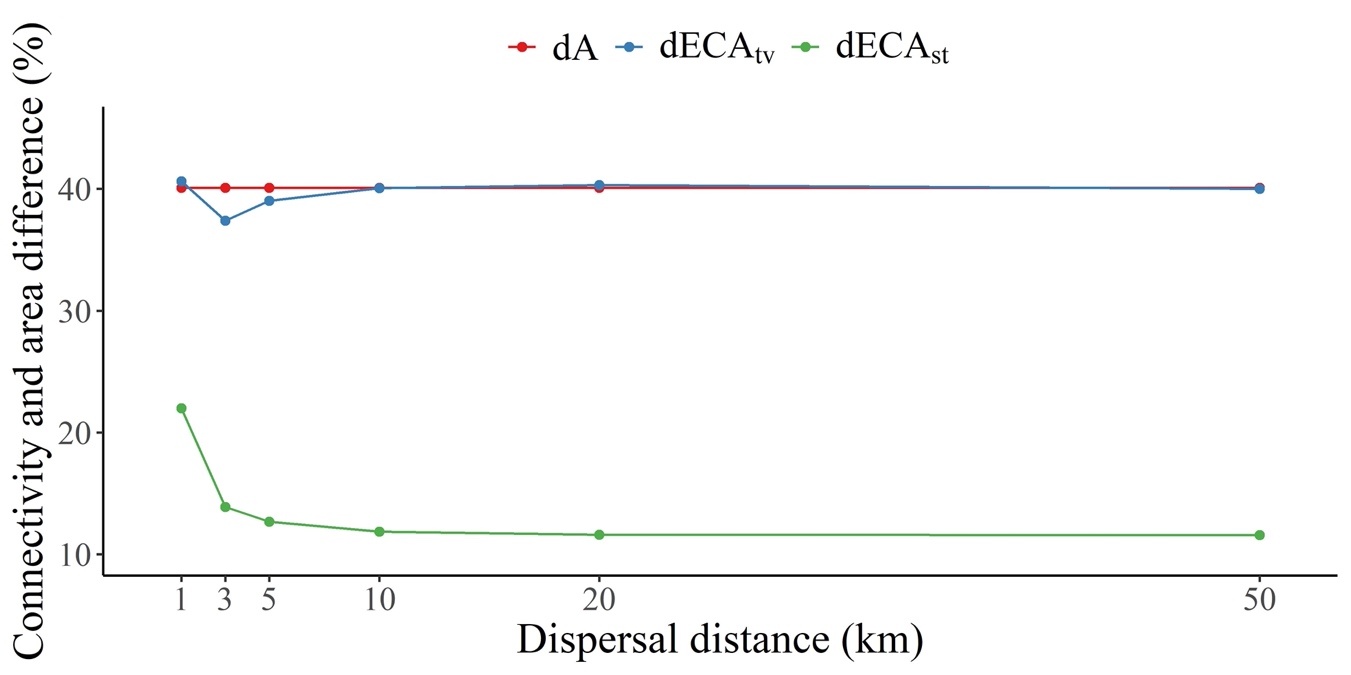 Fig.  S1. Change in habitat area (dA) and overall connectivity (dECA) from 1990 to 2018 (sub index 2) and from the static to the spatio-temporal scenario (sub index st) of the whole Iberian Peninsula.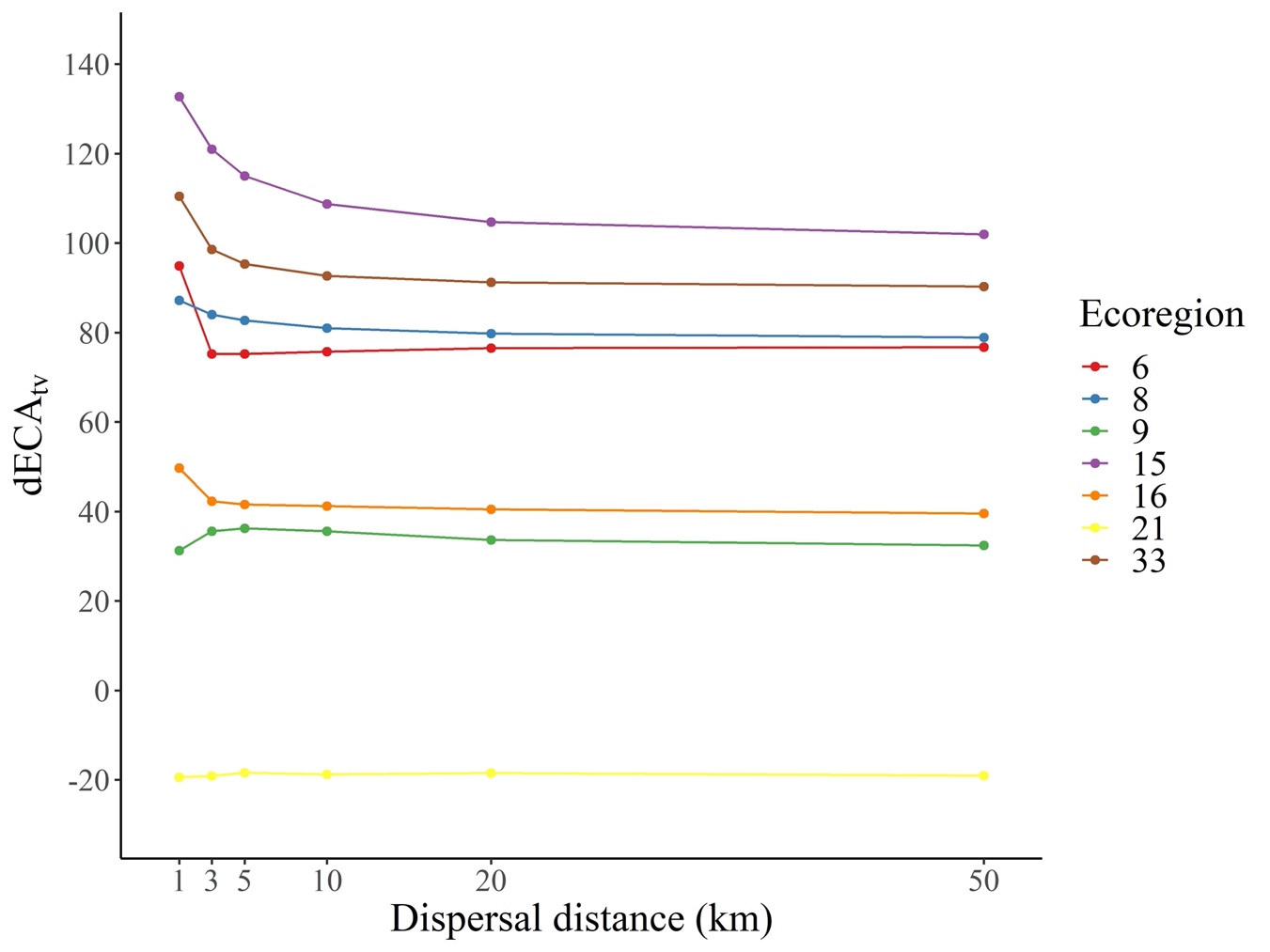 Figure S2. Changes in overall connectivity for each ecoregion. Measured as the difference in overall Equivalent connected Area (ECA) between the two static scenarios: dECA2 = (ECA2 - ECA1) / ECA1 *100. Ecoregions names can be found in Table 1 of the main text.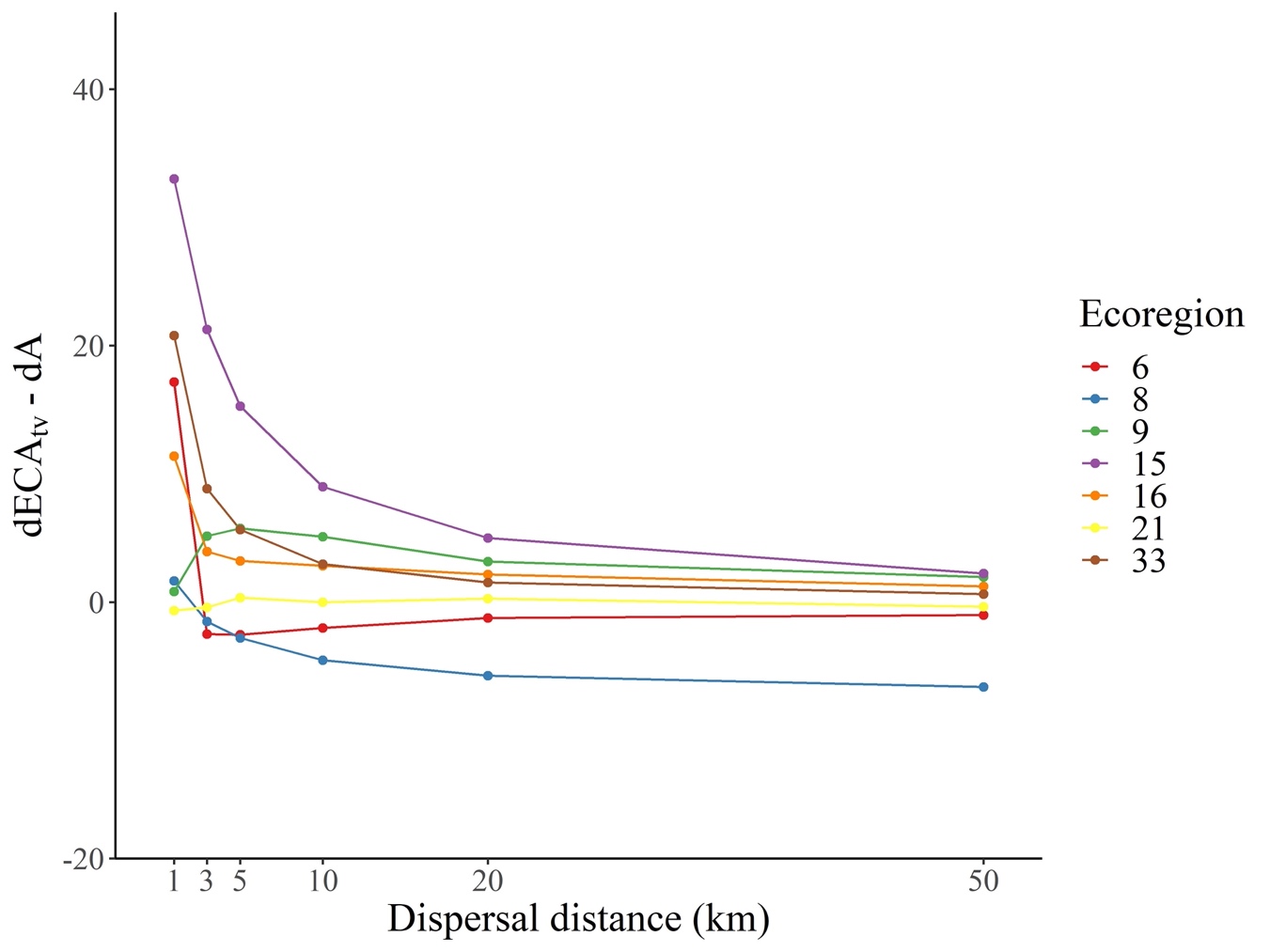 Figure S3. Difference between ecoregions changes of global connectivity (dECA2) and habitat area (dA2) from 1990 to 2018. Ecoregions names can be found in Table 1 of the main text.Table S3. Percentage of shared priority conservation area between approaches. Ecoregions names can be found in Table 1 of the main text. S1, S2, ST and TV represent the static at t1 (1990), static at t2 (2018), spatio-temporal and time-varying approaches respectively.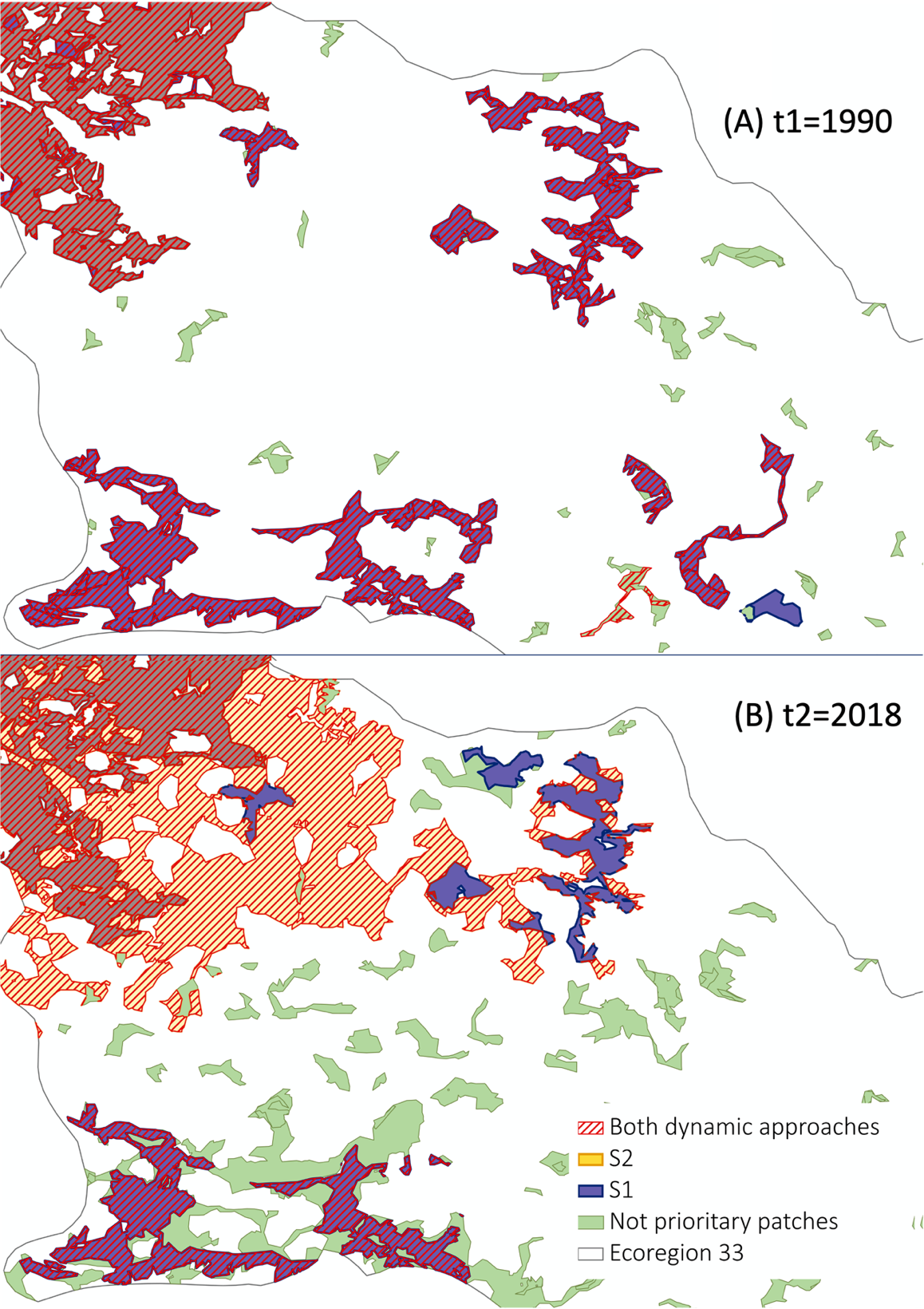 Fig. S4. Detail of an area in ecoregion 33 (Pyrenees conifer and mixed forests) at two snapshots (A) t1=1990 and (B) t2=2018 showing the priority patches identified by the different connectivity approaches: static at t1 (S1), static at t2 (S2) and dynamic approaches (time-varying and spatio-temporal). The upper image (A) only shows patches active at t1 and the lower image (B) only those existents at t2. The priority patches identified by the two dynamic approaches are represented together as they correspond to the same patches in this area but also in most of the Iberian Peninsula. Each dynamic approach has two sets of priority patches: one including only patches active at t1 (image A), and another one with patches active at t2 (image B).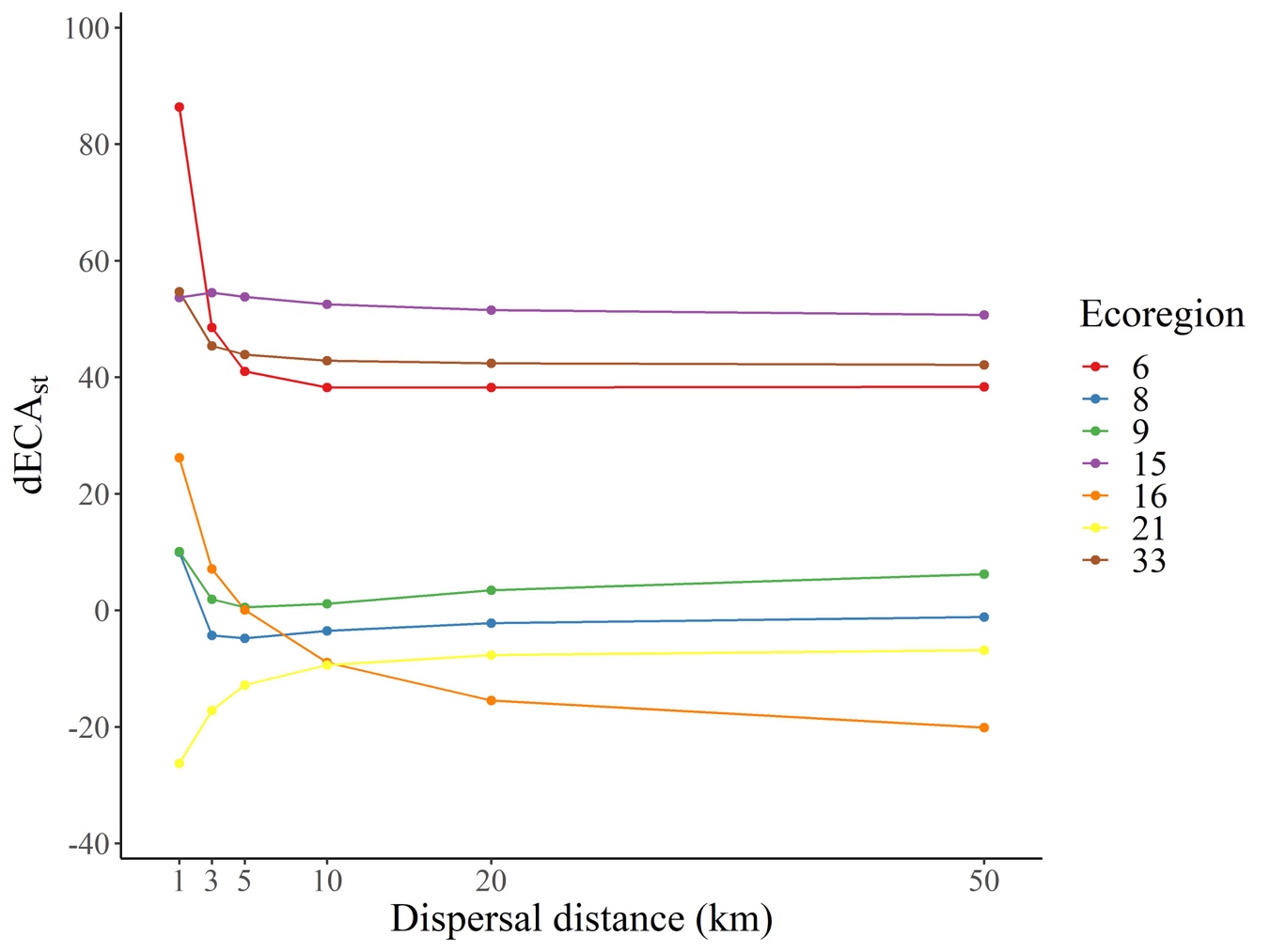 Figure S5. Changes in overall connectivity (ECA) between the spatio-temporal and the initial static scenario. It is measured as dECAst = (ECAst – ECA1)/ECA1. Ecoregions names can be found in Table 1 of the main text. Table S4. Mode of contribution to connectivity of each type of habitat patch (gained, lost and stable). The results are shown as the mean contribution (%) of each connectivity fraction (intra, flux and connector) of all ecoregions and dispersal distances considered. For example, the 92.45 % of the contribution of lost nodes was through the Flux fraction.Data sourceCORINE CODELand cover descriptionResistance value CORINE3.1.1Broad-leaved forest1CORINE3.1.2Mixed forest2CORINE3.1.3Coniferous forest3CORINE3.2.2, 3.2.3, 3.2.4Scrub and/or herbaceous vegetation associations8CORINE3.3.4Burnt areas15CORINE3.2.1Natural grasslands25CORINE2.4.4Agro-forestry areas25CORINE2.3.1Pastures40CORINE2.4.3Land principally occupied by agriculture, mixed with natural vegetation50CORINE3.3.5Glaciers and perpetual snow65CORINE4.1.1, 4.1.2Inland wetlands65CORINE3.3.1, 3.3.2,3.3.3Open spaces with little or no vegetation: Beaches, sands, bare rocks…70CORINE2.2.1, 2.2.2, 2.2.3Permanent (woody) crops75CORINE2.4.1, 2.4.2Heterogeneous agricultural areas100CORINE4.2.1, 4.2.2, 4.2.3Maritime wetlands110CORINE2.1.1, 2.1.2, 2.1.3Non permanent (herbaceous) crops125CORINE5.X.XWater bodies250CORINE1.X.XUrban and artificial areas1000OPEN STREET MAP-National roads*500OPEN STREET MAP-Highways and motorways*1000EcoregionEcoregionEcoregionEcoregionEcoregionEcoregionEcoregionEcoregion3321191615986TOTALStable area (km2)1252,117219,920,005544,442196,909103,031699,8513430,4140446,67Lost area (km2)363,725923,610,002277,18233,088302,43635,933142,3620878,31Gained area (km2)1812,963461,123,475275,942656,8613601,922633,7916027,4845473,53Relative habitat coverage in 1990 (%)12,0418,630,0013,618,705,846,7821,7010,56Relative habitat coverage in 2018 (%)22,8415,140,1318,8317,397,6212,5838,5714,79Focal habitat change (%)89,69-18,74-38,3499,7430,4585,5377,7540,11Mean patch area in 19905,9820,07-8,8016,315,544,7223,029,70Mean patch area in 201811,1913,153,4710,7821,105,856,5332,2311,04Compared aprochesEcoregionEcoregionEcoregionEcoregionEcoregionEcoregionEcoregionTotal Study areaCompared aproches33211615986Total Study areaS1 - S223,7160,7050,7448,1940,0938,340,0035,95S1 - TV97,43100,0099,04100,00100,00100,00100,0099,81S2 - TV91,9896,7396,17100,00100,0095,81100,0098,71S1 - ST97,80100,0092,13100,00100,00100,00100,0098,96S2 - ST91,9896,7389,18100,00100,0094,00100,0097,86ST - TV100,00100,0088,49100,0097,1589,24100,0097,00Mode of contribution to connectivityMode of contribution to connectivityMode of contribution to connectivityIntraFluxConnectorNode typeLost7.5592.450.00Node typeGained30.9269.080.00Node typeStable15.7180.703.59